  COLLECTIVE EMPOWERMENT GROUP                    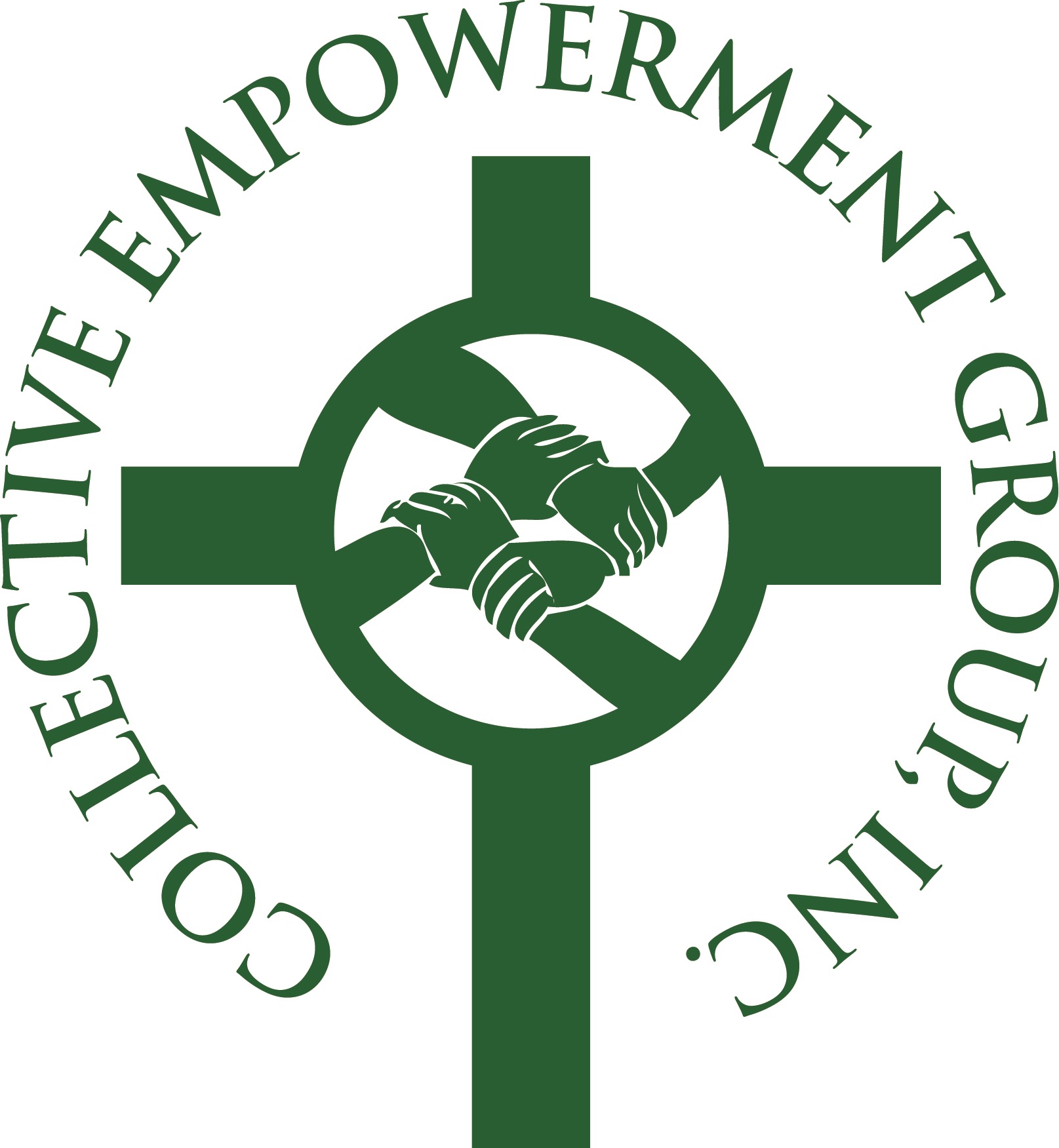 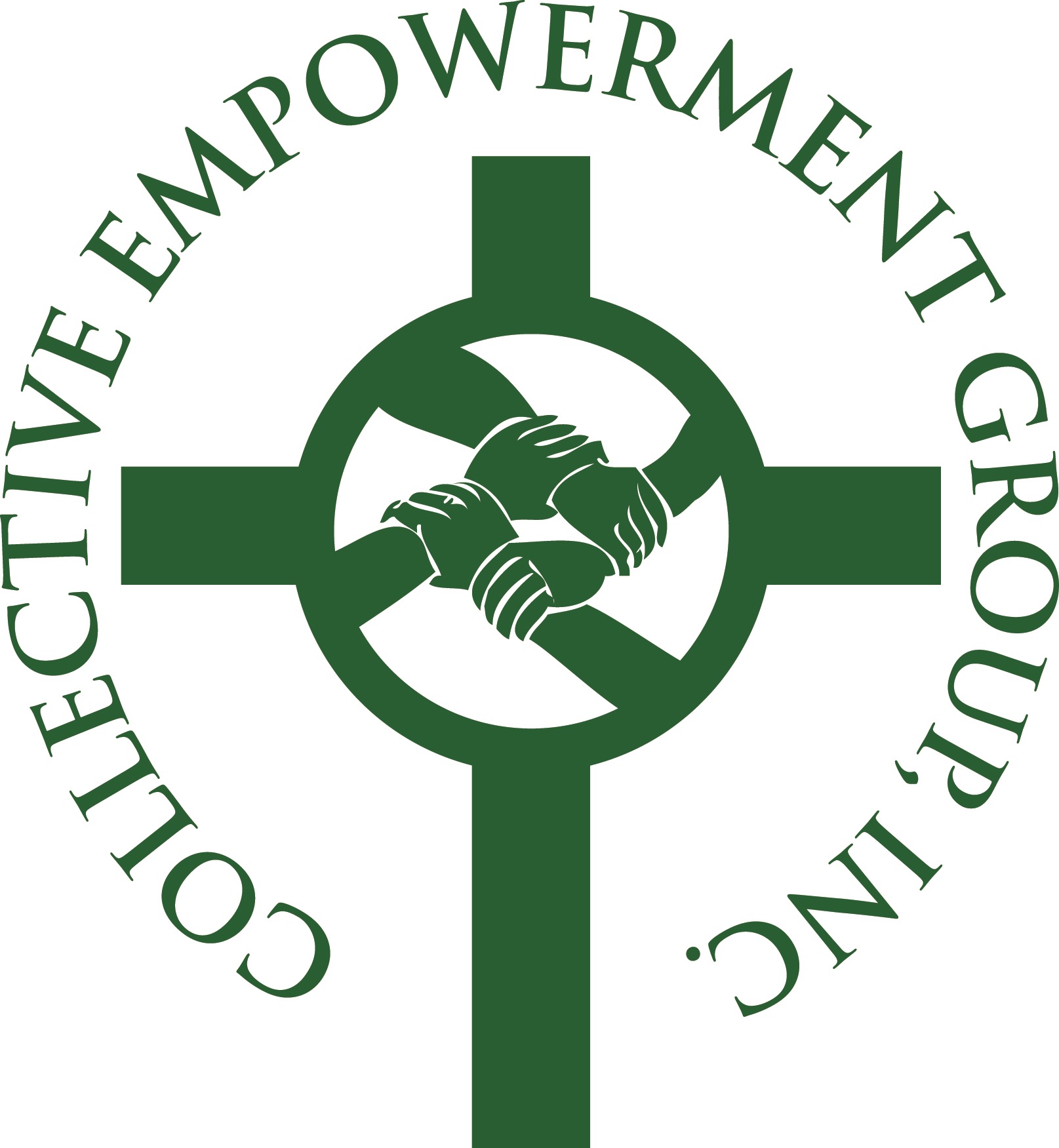 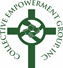               ANNUAL EMPOWERMENT CONFERENCEPlugged In: Make the Connection with Information through Education                                      FRIDAY, OCTOBER 3, 2014                                            8:30a.m. – 3:00p.m.                              First Baptist Church of Glenarden                           3600 Brightseat Road – Landover, MD                                    CONFERENCE SCHEDULE8:30a.m. – 9:00a.m.   	Guest Registration                                      	Continental Breakfast                                     	Exhibit Hall Opens9:00a.m – 9:55:00a.m.	Opening Plenary				Meditation:				Topic:				Facilitator:9:55a.m. – 10:00am.	Conference Overview	10:00a.m – 10:55a.m  Leadership/Motivation for Pastors (Pastors)10:00am. – 10:55a.m. Church Tax Compliance (Church Leaders)Do you know what laws may affect you? Your ministry, your church, or even your religious liberty?  Laws applying to churches change constantly! 10:00a.m. – 10:55a.m.   Plugged In: Developing Businesses and Entrepreneurship and the CEG/CEV (Small Business)Own a business? Starting a business?  Just thinking about it?  This workshop is for you!10:00a.m. – 10:55a.m.    To Your Health: Diabetes Control and Prevention	(Congregation/Community)This session features tips and strategies to prevent or control diabetes11:00a.m. – 11:55a.m   Grief Management (Pastors)11:00a.m. – 11:55a.m. Taking Care of the Pastor (Church Leaders)Long Term Care, Retirement Packages11:00a.m. – 11:55a.m. Funding Your Business (Small Business)Where is the money?  This session is designed to direct you to resources and help you to identify grant opportunities to finance your business.11:00a.m. – 11:55a.m.  Community Development: It’s OK to Buy a House Now(Congregation/Community)12:00p.m. – 12:55p.m. Pastoral and Congregational Leadership (Pastors)Panelist: Rev. Sinclair MitchellFacilitator:12:00p.m. – 12:55p.m.   Senior Assisted Living (Church Leaders)Help for choosing the right assisted living community for your loved one.The Residence on Greenbelt, Capital CaringFacilitator: 12:00p.m. – 12:55p.m.  Plugged in to Technology: Harnessing the Power of Technology to Grow Your Business (Small Business)Panelists: VerizonFacilitator:12:00p.m. – 12:55 p.m. Plug In To CEG Benefits (Congregation/Community)Reinvesting in our communitiesPanelists: Marlo Furniture, Capitol Water Investment, Uniquely God Sent, Pohanka Automotive, Residence on Greenbelt, MedStar, Clark ConstructionFacilitator: Midgett Parker1:00p.m. – 3:00p.m. Luncheon and Closing Session			  Keynote Speaker			  Strategic Partner Introductions			  Closing Remarks09/02/2014